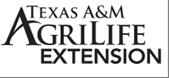 InterpretationNoon Lions ClubWednesday, July 6, 2016noonAgriLife Extension and Water 			David Graf, Ag/NR AgentPrograms by Master Gardeners, volunteers, and agent - 			M.G. presentations at Farmers Market (over 3000 contacts)			Agent/M.G. at Home & Garden Show (~100) Volunteers with Sustainable Resource Gardens (~550) Site and office visits; phone calls-providing educational material Water Conservation Education 		Drip irrigation; low-water use plant selection; mulch; shade cloth		Rainwater harvesting		Knowing soil moisture level and correct usage	Question/answerEducational programs of the Texas A&M AgriLife Extension Service are open to all people without regard to race, color, religion, sex, national origin, age, disability, genetic information or veteran status. The Texas A&M University System, U.S. Department of Agriculture, and the County Commissioners Courts of Texas Cooperating